Version 1February 2022IntroductionThis document shows the California Public Utilities Commission’s (CPUC’s) policy and rules for the budgeting mechanisms for the Solar On Multifamily Affordable Housing (SOMAH) program, implemented by AB 693 (Eggman, 2015). This applies to the following investor-owned utilities which are required to contribute funding to the SOMAH program from their greenhouse gas allowance auction revenues:Pacific Gas & Electric (PG&E)Southern California Edison Company (SCE)San Diego Gas & Electric Company (SDG&E)Liberty Utilities Corporation (Liberty)Pacific Power (PacifiCorp)This guidance is compiled by Energy Division staff and is not formally adopted by the CPUC. As such, it is a reference only, and is not intended to be exhaustive of all relevant and applicable rules from CPUC decisions and resolutions. The SOMAH program is implemented by a third-party, and while not explicitly referenced here, some of these policies and rules may also apply to their functions as well. It is recommended that program administrators confer with the IOUs whenever necessary. The SOMAH Budget Guidance Memo is high-level to assist in harmonizing the budgeting process and can be used as a quick reference guide. This Guidance Memo does not cover administrative expenses or other programmatic elements. SOMAH Program Budget Funding Source, Timeline, and Limits2.1 Source and TimelineThe SOMAH Budget comes from the IOUs’ greenhouse gas auction revenues and will be collected from January 1, 2016 through June 30, 2026 (per Public Utilities Code 2870, Decision 17-12-022 and Decision 20-04-012).The IOUs’ Energy Resource Recovery Account (ERRA) or Energy Cost Adjustment Clause (ECAC) applications include submittals of each year’s SOMAH budget and prior-year true-up amounts (Decision 17-12-022).  Each IOU’s ERRA and ECAC applications proceed independently of the others.The SOMAH Budget has two main components within an application’s ERRA/ECAC budget:Set-Aside: the funding amount (proposed or transferred) from a given year’s Forecasted Auction Revenue (Section 3). If referring to a previously transferred amount the term “Actual Set-Aside” is often used. Prior Year True-up: the funding amount needed (plus or minus) to ensure that the SOMAH allocation to past years is correct given Recorded Auction Revenue values (Section 4)2.2 SOMAH Funding Amount LimitsThe Commission will annually authorize one hundred million dollars ($100,000,000) or 10 percent of available funds, whichever is less. Each IOU reserves 10% of their annual revenue for SOMAH until the calendar year (January to December) has closed and the auction revenues can be reviewed collectively (D.17-12-022 Ordering Paragraphs 4, 5 and 7). If, after the calendar year is over, the IOUs’ combined greenhouse gas auction revenues exceed $1 billion dollars, then the SOMAH budget for that calendar year will be capped at $100 million dollars. Each IOU shall only contribute its share based on its fraction of the combined total greenhouse gas auction revenues (D.17-12-022, page 36). Table 2, D.17-12-022 has this illustrative example: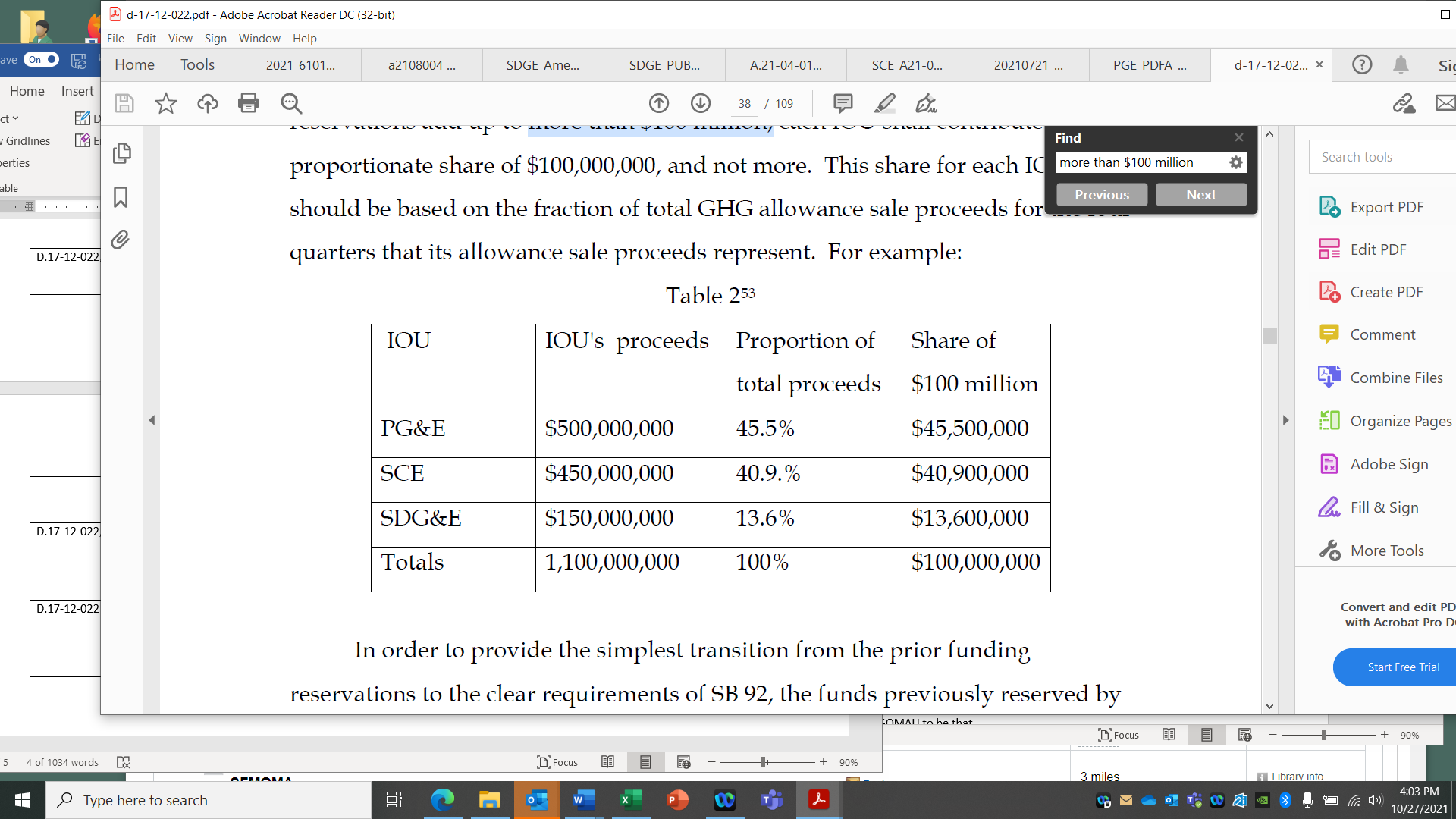 Typical program and administrative expenses aside, funds cannot be moved from the IOUs’ SOMAH Balancing Accounts without Commission approval (D.20-04-012 at page 11). As such, true-up amounts, whether those be an addition or a subtraction, must be requested in each IOU’s following ERRA or ECAC application. SOMAH Actual Set-Aside Budget As is current practice, each ERRA/ECAC Application proposes the next year’s budget for spending greenhouse gas auction revenue. The application’s proposed annual SOMAH budget is part of the IOU’s Forecast Revenue, captured in their Template D-1 of their ERRA/ECAC. Each IOU must clearly show their SOMAH Forecast Set-Aside amount as a separate line item. The SOMAH Forecast Set-Aside Amount is always 10% of the proposed Forecasted total greenhouse gas auction revenue, as per D.17-12-022 Ordering Paragraphs 4 and 5 and reiterated in D.20-04-012 at page 9-10. This approach means that the SOMAH program is less likely to face under-collection, which is important to avoid delays for program incentives to eligible applicants. In the ERRA/ECAC applications, only the SOMAH Forecast Set-Aside amount is a portion of the 15% cap on clean energy program spending (per Public Utilities Code 748.5.c). The SOMAH Forecast Set-Aside amount can change during application review depending on factors like changes in the forecasted total GHG auction revenue or other Commission direction. SOMAH Budget Prior Year True-Up The Prior Year True-up amount rectifies the previous years’ budgets to the amount needed. Each program year’s budget is balanced two years after the auction year (calendar year January to December) has ended. Depending on each IOU’s accounting practices, the Prior Year True-up Amount may contain adjustments beyond the year before the application, making the term “Prior Year True-up” nominal.In the ERRA/ECAC, the SOMAH Prior Year True-up amount is not a part of the 15% cap on clean energy program spending. 4.1 Determining Prior Year True-up Amounts After the year’s auction closes, if the IOUs collectively exceeded $1 billion in revenue from the previous calendar year, it triggers the $100 million budget cap for SOMAH. By March 1st, the IOUs must submit a Tier 1 Advice Letter, per D.20-04-012, stating their total revenues from the past year and updating their SOMAH Budgets and true-up amounts. It is recommended that the IOUs connect and confer prior to their advice letter submission so that if the $100 million budget cap is necessary, each can assess their share of the SOMAH Budget and true-up amounts prior to advice letter submittal.  In their ERRA or ECAC applications, each IOU must present a summary of their past allocations in a table template in the same format as the untitled table in D.20-02-047 at page 20 (per D.20-04-012). This summary table will show the “Prior Year True-up Amount” necessary and also be reflected in their Template D-1. Below is D.20-02-047 Untitled Table at Page 20: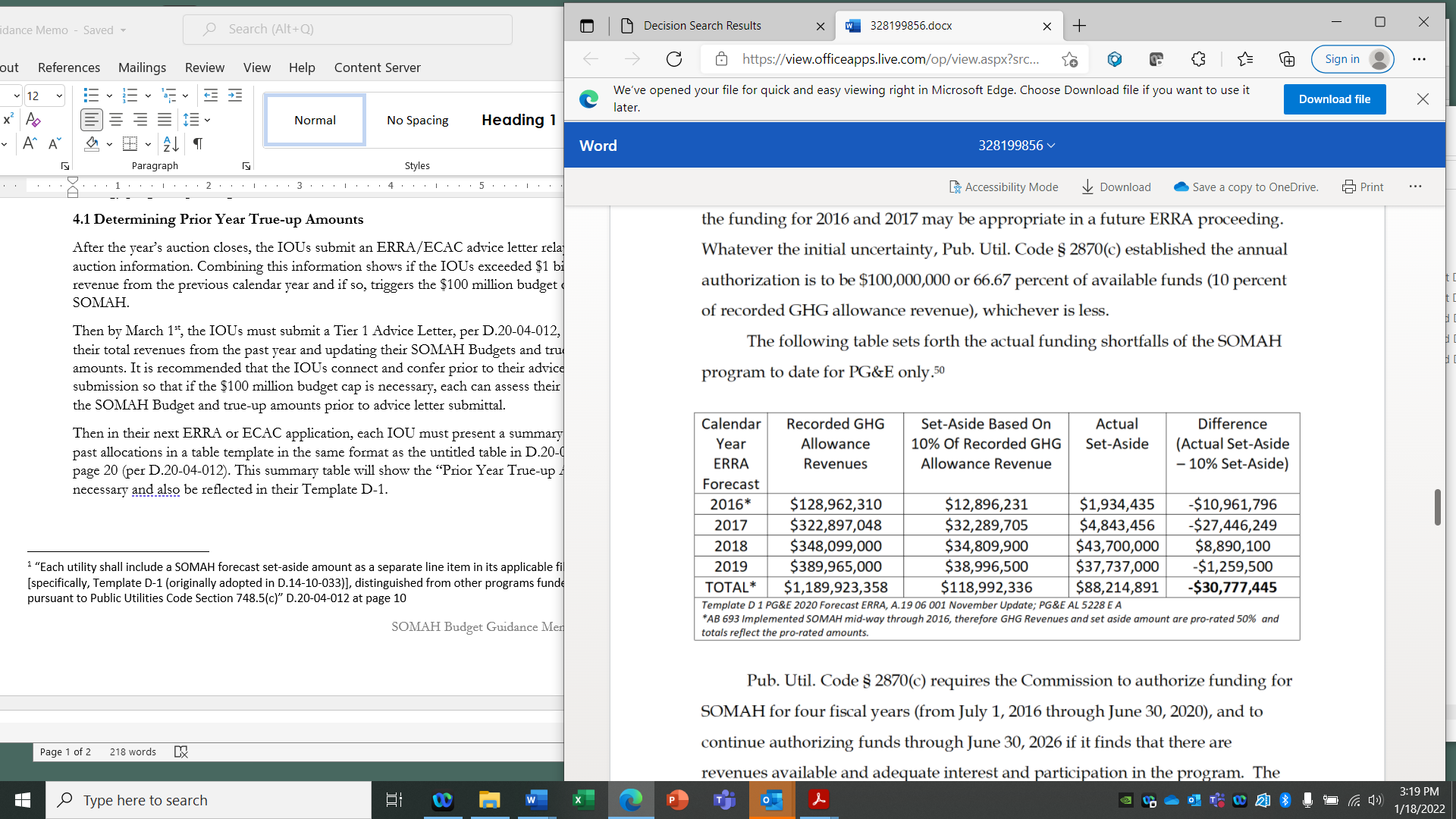 -    CONTINUED ON THE FOLLOWING PAGE    -SOMAH Budget Timeline 2022 through 2030Each funding year or GHG auction year takes four years to complete its cycle from application request to balanced budget close. Application timelines are not assured, and this table relies on estimates, however the steps occur in the order shown. Follow the columns down to see the funding and balancing steps for each funding program year (PY) over time. SOMAH program funding ends in 2026, the balancing process ends in 2028, and the program ends in 2030. Table 1: SOMAH Budget TimelineSOMAHFunding Program Year (PY) or GHG Auction YearFunding Program Year (PY) or GHG Auction YearFunding Program Year (PY) or GHG Auction YearFunding Program Year (PY) or GHG Auction YearFunding Program Year (PY) or GHG Auction YearCalendar YearPY 2022PY 2023PY 2024PY 2025PY 2026PY 20262022PY 2022 GHG Auction Recorded Revenue occursPY 2023 ERRA/ECAC Application2023PY 2022 March AL w/Summary TablePY 2023 GHG Auction Recorded Revenue occursPY 2024 ERRA/ECAC Application2023PY 2022 True-up request in PY 2024  ERRA/ECAC PY 2023 GHG Auction Recorded Revenue occursPY 2024 ERRA/ECAC Application2024PY 2022 True-up amount transfer occursPY 2023 March AL w/ Summary Table PY 2024 GHG Auction Recorded Revenue occursPY 2025 ERRA/ECAC Application2024PY 2022 True-up amount transfer occursPY 2023 True-up request in PY 2025 ERRA/ECAC PY 2024 GHG Auction Recorded Revenue occursPY 2025 ERRA/ECAC Application2025PY 2023 True-up amount transfer occursPY 2024 March AL w/Summary TablePY 2025 GHG Auction Recorded Revenue occursPY 2026 ERRA/ECAC ApplicationPY 2026 ERRA/ECAC Application2025PY 2023 True-up amount transfer occursPY 2024 True-up Amount in PY 2026 ERRA/ECAC PY 2025 GHG Auction Recorded Revenue occursPY 2026 ERRA/ECAC ApplicationPY 2026 ERRA/ECAC Application2026(collections end 6/30/26)PY 2024 True-up amount transfer occursPY 2025 March AL w/Summary TablePY 2026 GHG Auction Recorded Revenue PY 2026 GHG Auction Recorded Revenue 2026(collections end 6/30/26)PY 2024 True-up amount transfer occursPY 2025 True-up Amount in PY 2027 ERRA/ECAC PY 2026 GHG Auction Recorded Revenue PY 2026 GHG Auction Recorded Revenue 2027PY 2025 True-up amount transfer occursPY 2026 March AL w/Summary TablePY 2026 March AL w/Summary Table2027PY 2025 True-up amount transfer occursPY 2026 True-up Amount in PY 2028  ERRA/ECAC PY 2026 True-up Amount in PY 2028  ERRA/ECAC 2028PY 2028 ERRA/ECAC Approved, SOMAH Budget is fully trued-up.PY 2028 ERRA/ECAC Approved, SOMAH Budget is fully trued-up.